 Return Leave Form / إقرار عودة من اجازة)For academic staff / للهيئة الأكاديمية (University ID No -----------------------------------------الرقم الوظيفي I would like to inform you that I resumed work on                    ____/____/____                أحيطكم علما بأنني زاولت عملي بتاريخ  after the end of my leave.                                                                                                                                       بعد انقضاء اجازتي.     On time                                                                                                                                        في الوقت المقرر                             I was late for _______ days      تأخرت لمدة : _______ أيام                                                                                                  For the following reasons: وذلك للأسباب التالية : __________________________________________________________  Date ___/ ___ / ___     التاريخ             Academic staff signature  توقيع عضو هيئة التدريس _____________________________ــــــــــــــــــــــــــــــــــــــــــــــــــــــــــــــــــــــــــــــــــــــــــــــــــــــــــــــــــــــــــــــــــــــــــــــــــــــــــــــــــــــــــــــــــــــــــــــــــــــــــــــــــــــــــــــــــــــــــــــــــــــــــــRecommendation of the Department Chair   ______________________________________________  توصية رئيس القسمDate ___/ ___ / ___     التاريخ                                      Signature التوقيع __________________________________________ــــــــــــــــــــــــــــــــــــــــــــــــــــــــــــــــــــــــــــــــــــــــــــــــــــــــــــــــــــــــــــــــــــــــــــــــــــــــــــــــــــــــــــــــــــــــــــــــــــــــــــــــــــــــــــــــــــــــــــــــــــــــــــRecommendation of the Dean  _________________________________________________________  توصية عميد الكلية Date ___/ ___ / ___     التاريخ                                       Signature التوقيع __________________________________________  ــــــــــــــــــــــــــــــــــــــــــــــــــــــــــــــــــــــــــــــــــــــــــــــــــــــــــــــــــــــــــــــــــــــــــــــــــــــــــــــــــــــــــــــــــــــــــــــــــــــــــــــــــــــــــــــــــــــــــــــــــــــــــــDirector of the Department of Faculty Members Affairs                                                     مدير إدارة شؤون أعضاء هيئة التدريس      _____________________________________________________________________________________________  Date ___/ ___ / ___     التاريخ                                       Signature التوقيع __________________________________________ (In case leave period was exceeded)	                                 (في حالة تجاوز مدة الاجازة)                                                                                 Recommendation of Vice President of Academic Affairs                                                        توصية نائب مدير الجامعة للشؤون العلمية______________________________________________________________________________________________Date ___/ ___ / ___     التاريخ                                     Signature  التوقيع __________________________________________ــــــــــــــــــــــــــــــــــــــــــــــــــــــــــــــــــــــــــــــــــــــــــــــــــــــــــــــــــــــــــــــــــــــــــــــــــــــــــــــــــــــــــــــــــــــــــــــــــــــــــــــــــــــــــــــــــــــــــــــــــــــــــــــــــــــــــــــــPresident’s Decision                                                                                                                                                     قرار مدير الجامعة Date ___/ ___ / ___     التاريخ                                     Signature  التوقيع __________________________________________KKK Kuwait UniversityVice President for Academic Affairs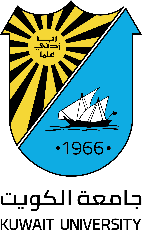 جامعة الكويتنائب مدير الجامعة للشئون العلميةSick Leave           Unpaid          Annual              Type of leave                                        اعتيادية           بدون راتب                 مرضية            نوع الاجازة              Other                    Mission            Sabbatical           Weekend          نهاية الأسبوع               تفرغ                  مهمة علمية                  اخرى       Duration : -----------------------------------------------------مدتهــــــــــا      From         : --------------------------------------------------تاريخ بدء الاجازة    To               : ----------------------------------------------------تاريخ انتهائها    Name   -----------------------------------------------------الاسم :Job title ---------------------------------------------------الوظيفة  :Department -----------------------------------------------القسم :